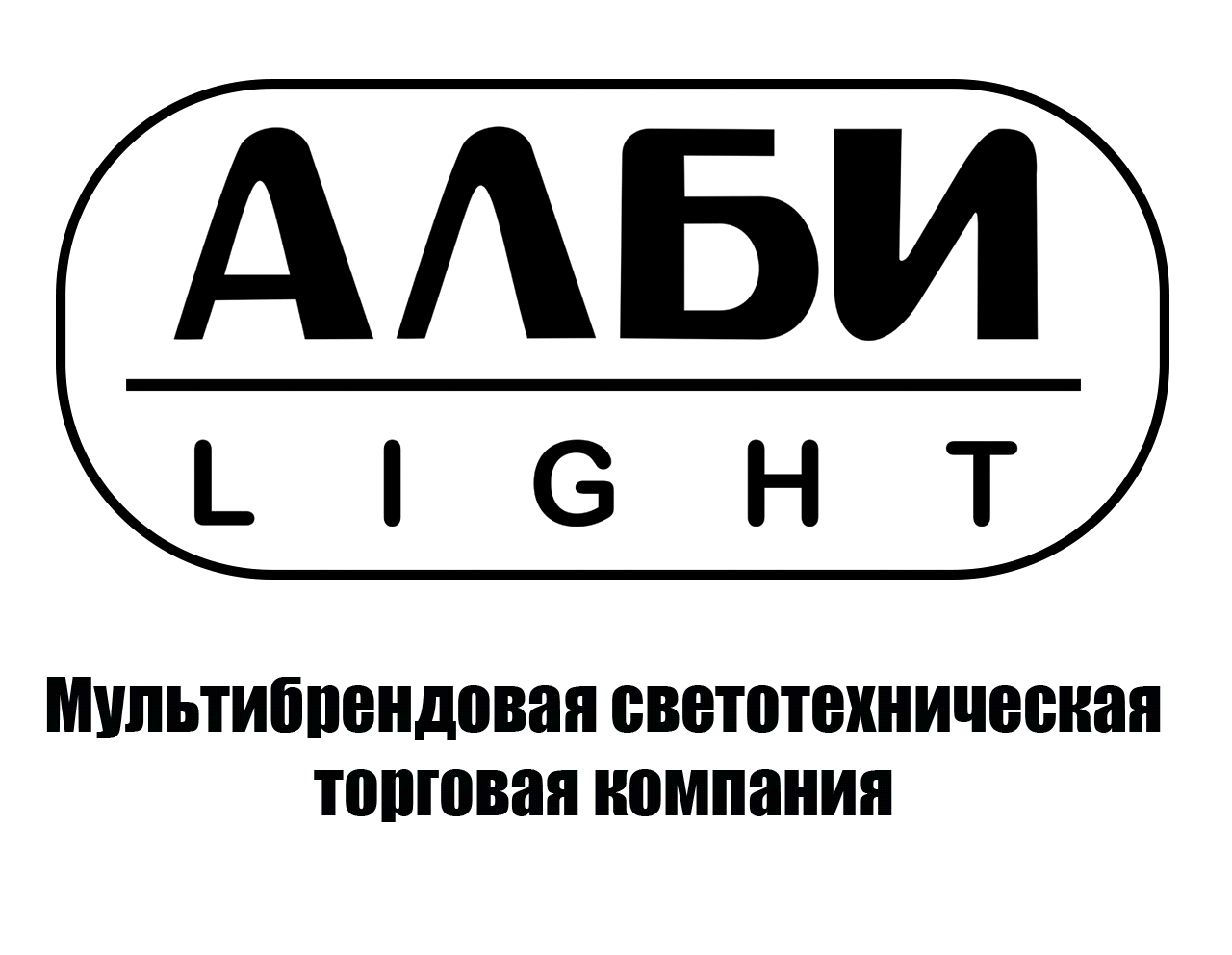 Индивидуальный предпринимательПавленко Максим Алексеевичalbi-light.ruКарточка предприятияНазвание организации (полное)Индивидуальный предприниматель Павленко Максим  АлексеевичНазвание организации (сокращенное)ИП Павленко М.А.ИНН 910224378760ОКПО0198705921ОГРНИП316910200071151Юридический адрес295001, Республика Крым, г. Симферополь, ул. Чехова д.21, кв.1 4Фактический адрес295001, Республика Крым, г. Симферополь, ул. Крылова д.164БанкРНКБ БАНК (ПАО)Расчетный счет40802810740080001255Корреспондентский счет30101810335100000607БИК043510607e-mailalbimax@mail.ruТелефон+79787244006РуководительПавленко Максим АлексеевичОснованиеСвидетельство Гос. Регистрации 91№000244484 